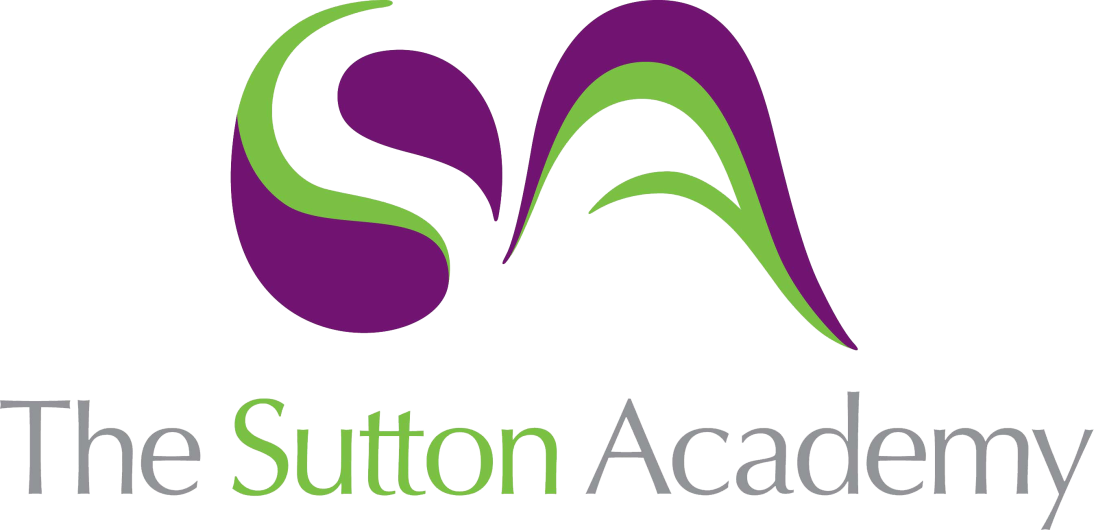 Knowledge Rich Curriculum Plan Year 11 Higher+ Algebra 4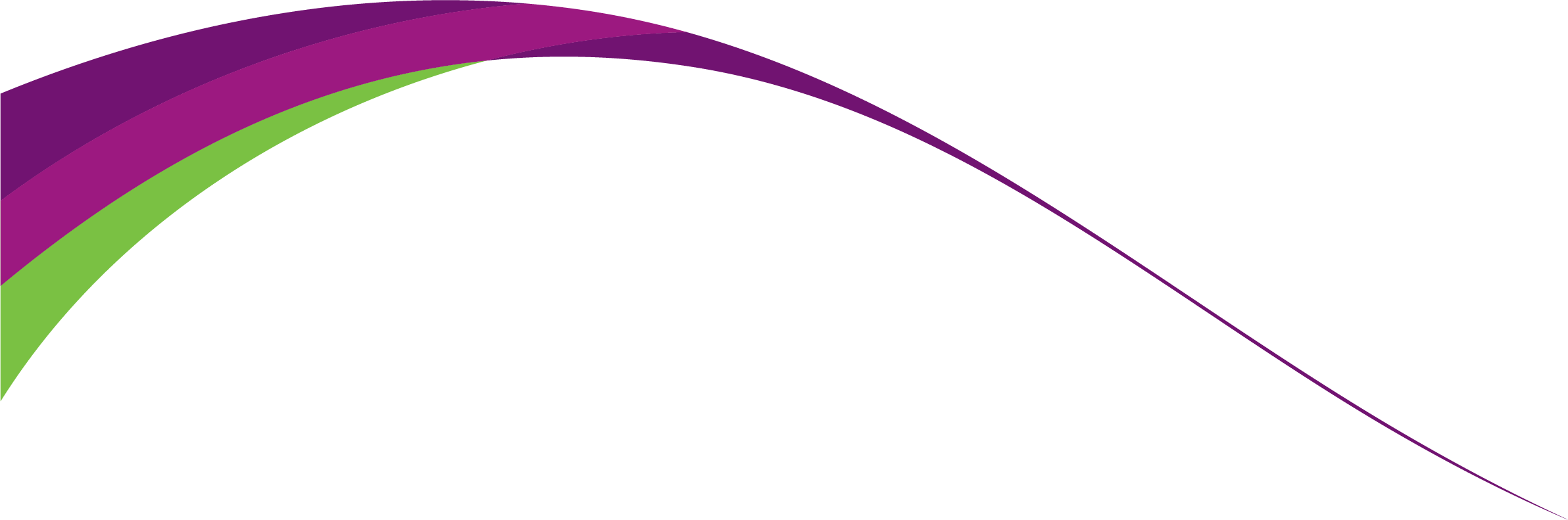 Lesson/Learning Sequence Intended Knowledge:Students will know that…Tiered Vocabulary Prior Knowledge:In order to know this…Assessment To learn how to use iteration to estimate solutions to equationsStudents will know how to show that a solution to an equation lies between two integersStudents will know how to rearrange an existing formula to give an iteration formulaStudents will know how to use iteration to find approximate solutions to equations, for simple equations in the first instance, then quadratic and cubic equations.Students will know how to use iteration with simple converging sequences.Students will know that converging sequences if approaches a limit.Iteration – the repetition of a processStudents will need to know how to substitute into formulaeStudents will need to know how to rearrange formulaeTo learn how to solve real life problems using iterative processesStudents will know how to use iterative processes to solve real life problems involving exponential increase or exponential decayExponential – a relation of the form y = axExponential decay – the process of reducing an amount by a consistent percentage rate over a period of time.Students will need to know how to solve problems involving compound interest and depreciation To learn how to interpret function notation and substitute into functions and composite functionsStudents will know how to interpret function notationStudents will know how to substitute numbers into functions, for example f(2), g(-3) etc.Students will know how to substitute numbers into composite functions, for example fg(2), gf(-3), ff(4) etc.Function – a relation or expression involving one or more variables. In maths we often call function f(x) or g(x) etc.Students will need to know how to substitute into formulaeTo learn how to find composite functionsStudents will know how to form a composite function for example fg(x), gg(x), gf(x) etc.Composite - made up of several parts or elements.Composite function -  A function made of other functions, where the output of one is the input to the other.Students will need to know how to expand brackets and simplify algebraic expressionsTo learn how to find inverse functionsStudents will know that to find an inverse function we write the original function equal to y, rearrange to make x the subject and then substitute x back into the place of yStudents will know how to find inverse functionsStudents will know how to find the inverse of a composite functionInverse - oppositeInverse function - the inverse function of a function f is a function that undoes the operation of f. Students will need to know how to rearrange formulaeTo learn how to form and solve equations from functionsStudents will know how to solve equations involving functions, for example solve f(x) = 3 including where f(x) is a quadraticStudents will know how to solve equations such as f(x) = g(x)Students will know how to form composite functions and then solve equations involving themStudents will know how to find inverse functions and solve equations involving themStudents will know how to solve more complex problems involving composite and inverse functionsStudents will need to know how to solve linear equations including those with unknowns on both sidesTo investigate how and why functions are transformedStudents will know how to find functions of f(x + a) and f(x – a), sketch the resulting graph and understand why a function in the form f(x + a) is translated ‘a’ units to the left and why f(x – a) is translate ‘a’ units the rightStudents will know how to find functions of f(-x) and -f(x), sketch the resulting graph and understand why a function in the form f(-x) is reflected in the y-axis and why -f(x) is reflected in the x-axisTo learn how to transform functionsStudents will know that f(x) + a means the whole graph is translated by a in the positive y direction (up)Students will know that f(x) – a means the whole graph is translated by a in the negative y direction (down)Students will know that f(x + a) means the whole graph is translated by a in the negative x direction (left)Students will know that f(x – a) means the whole graph is translated by a in the positive x direction (right)Students will know that −f(x) means every positive y value is made negative and every negative y is made positive. As a result, the whole graph is reflected in the x-axis. Students will know that f(−x) means every positive x value is made negative and every negative x is made positive. As a result, the whole graph is reflected in the y-axis.Transform – change Transformation – in maths, a transformation is a process that manipulates a polygon or other two-dimensional object on a plane or coordinate systemTranslation – the process of moving something from one place to another.Students will need to know how to translate shapesStudents will need to know how to reflect shapes in the x-axis and y-axisTo learn how to transform functionsStudents will know how to transform functions by a single transformationStudents will know how to transform functions involving a combination of transformationsStudents will know the effect of transformations on key coordinates for a functionStudents will know how to transform trigonometric functions and will know how to describe their effect on key coordinatesStudents will need to know how to transform functions by reflecting or translating them